台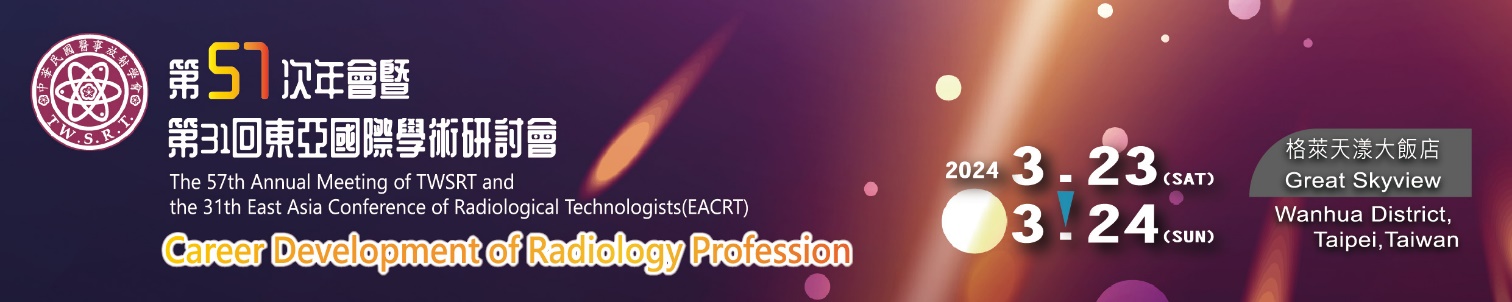 E-Mai 單位中文名稱中文名稱負責人單位地    址地    址聯絡人姓    名姓    名服務部門聯絡人電    話電    話傳    真聯絡人E-mailE-mail收據抬    頭抬    頭收據收 件 人收 件 人收據收件地址收件地址□同單位地址  其他□□□－□□□同單位地址  其他□□□－□□□同單位地址  其他□□□－□□□同單位地址  其他□□□－□□□同單位地址  其他□□□－□□□同單位地址  其他□□□－□□贊助項目贊助項目贊助項目贊助項目贊助項目金額
(新台幣)金額
(新台幣)預訂數量備註論文集論文集□封底全頁(彩色)□封底全頁(彩色)□封底全頁(彩色)35,000元35,000元     頁論文集論文集□封面裡全頁(彩色)    □封底裡全頁(彩色)□封面裡全頁(彩色)    □封底裡全頁(彩色)□封面裡全頁(彩色)    □封底裡全頁(彩色)30,000元30,000元     頁論文集論文集□內頁全頁(彩色)□內頁全頁(彩色)□內頁全頁(彩色)25,000元25,000元     頁會員代表大會手冊會員代表大會手冊□封底全頁(彩色)□封底全頁(彩色)□封底全頁(彩色)30,000元30,000元     頁會員代表大會手冊會員代表大會手冊□封面裡全頁(彩色)  □封底裡全頁(彩色)□封面裡全頁(彩色)  □封底裡全頁(彩色)□封面裡全頁(彩色)  □封底裡全頁(彩色)25,000元25,000元     頁會員代表大會手冊會員代表大會手冊□內頁全頁(A4彩色)□內頁全頁(A4彩色)□內頁全頁(A4彩色)15,000元15,000元     頁官網官網□首頁廣告1年□首頁廣告1年□首頁廣告1年20,000元20,000元官網官網□首頁廣告3個月□首頁廣告3個月□首頁廣告3個月6,000元6,000元會　場會　場儀器展示□攤位編號1-6儀器展示□攤位編號1-6攤位300cm(w)*250(h)*200cm(d)
訂購編號優先順序            80,000元80,000元    位會　場會　場儀器展示□攤位編號7-9儀器展示□攤位編號7-9攤位200cm(w)*250(h)*200cm(d)
訂購編號優先順序            90,000元90,000元    位會　場會　場儀器展示□攤位編號10-11儀器展示□攤位編號10-11攤位300cm(w)*250(h)*200cm(d)
訂購編號優先順序            100,000元100,000元    位會　場會　場系所時光區
□攤位編號S1-S8系所時光區
□攤位編號S1-S8攤位250cm(h)*100cm(w)訂購編號優先順序            3,500元3,500元    位會　場會　場□現金贊助□現金贊助無上限金額(10萬以上列為主辦單位,3萬以上列為贊助單位)元元新知專題新知專題□新知介紹
(12F中午時段)□新知介紹
(12F中午時段)□雲詠廳□青山廳□綠意廳    場     餐飲類餐飲類□午　　餐□午　　餐展區抵用券(以300元為一單位)300元300元     張餐飲類餐飲類□宴　　會□宴　　會□23日歡迎晚宴15,000元15,000元     桌其它類其它類□飲用水□飲用水40,000元40,000元其它類其它類□手提袋□手提袋50,000元50,000元其它類其它類□筆□筆30,000元30,000元贊助新台幣      萬      仟      佰      拾      元 整    如蒙　同意贊助，請將劃撥單或電匯單傳真至本會秘書處以利大會作業。匯款帳號：國泰世華銀行南京東路分行  帳號：003-03-072697-8戶名：中華民國醫事放射學會地址:台北市大同區重慶北路二段35號6樓之1  電話：02-25505181  傳真：02-25508402贊助新台幣      萬      仟      佰      拾      元 整    如蒙　同意贊助，請將劃撥單或電匯單傳真至本會秘書處以利大會作業。匯款帳號：國泰世華銀行南京東路分行  帳號：003-03-072697-8戶名：中華民國醫事放射學會地址:台北市大同區重慶北路二段35號6樓之1  電話：02-25505181  傳真：02-25508402贊助新台幣      萬      仟      佰      拾      元 整    如蒙　同意贊助，請將劃撥單或電匯單傳真至本會秘書處以利大會作業。匯款帳號：國泰世華銀行南京東路分行  帳號：003-03-072697-8戶名：中華民國醫事放射學會地址:台北市大同區重慶北路二段35號6樓之1  電話：02-25505181  傳真：02-25508402贊助新台幣      萬      仟      佰      拾      元 整    如蒙　同意贊助，請將劃撥單或電匯單傳真至本會秘書處以利大會作業。匯款帳號：國泰世華銀行南京東路分行  帳號：003-03-072697-8戶名：中華民國醫事放射學會地址:台北市大同區重慶北路二段35號6樓之1  電話：02-25505181  傳真：02-25508402贊助新台幣      萬      仟      佰      拾      元 整    如蒙　同意贊助，請將劃撥單或電匯單傳真至本會秘書處以利大會作業。匯款帳號：國泰世華銀行南京東路分行  帳號：003-03-072697-8戶名：中華民國醫事放射學會地址:台北市大同區重慶北路二段35號6樓之1  電話：02-25505181  傳真：02-25508402贊助新台幣      萬      仟      佰      拾      元 整    如蒙　同意贊助，請將劃撥單或電匯單傳真至本會秘書處以利大會作業。匯款帳號：國泰世華銀行南京東路分行  帳號：003-03-072697-8戶名：中華民國醫事放射學會地址:台北市大同區重慶北路二段35號6樓之1  電話：02-25505181  傳真：02-25508402贊助新台幣      萬      仟      佰      拾      元 整    如蒙　同意贊助，請將劃撥單或電匯單傳真至本會秘書處以利大會作業。匯款帳號：國泰世華銀行南京東路分行  帳號：003-03-072697-8戶名：中華民國醫事放射學會地址:台北市大同區重慶北路二段35號6樓之1  電話：02-25505181  傳真：02-25508402贊助新台幣      萬      仟      佰      拾      元 整    如蒙　同意贊助，請將劃撥單或電匯單傳真至本會秘書處以利大會作業。匯款帳號：國泰世華銀行南京東路分行  帳號：003-03-072697-8戶名：中華民國醫事放射學會地址:台北市大同區重慶北路二段35號6樓之1  電話：02-25505181  傳真：02-25508402贊助新台幣      萬      仟      佰      拾      元 整    如蒙　同意贊助，請將劃撥單或電匯單傳真至本會秘書處以利大會作業。匯款帳號：國泰世華銀行南京東路分行  帳號：003-03-072697-8戶名：中華民國醫事放射學會地址:台北市大同區重慶北路二段35號6樓之1  電話：02-25505181  傳真：02-25508402